Document Title: SciAps TranslationTable_Z-903 SpecificationsRev Date: 1121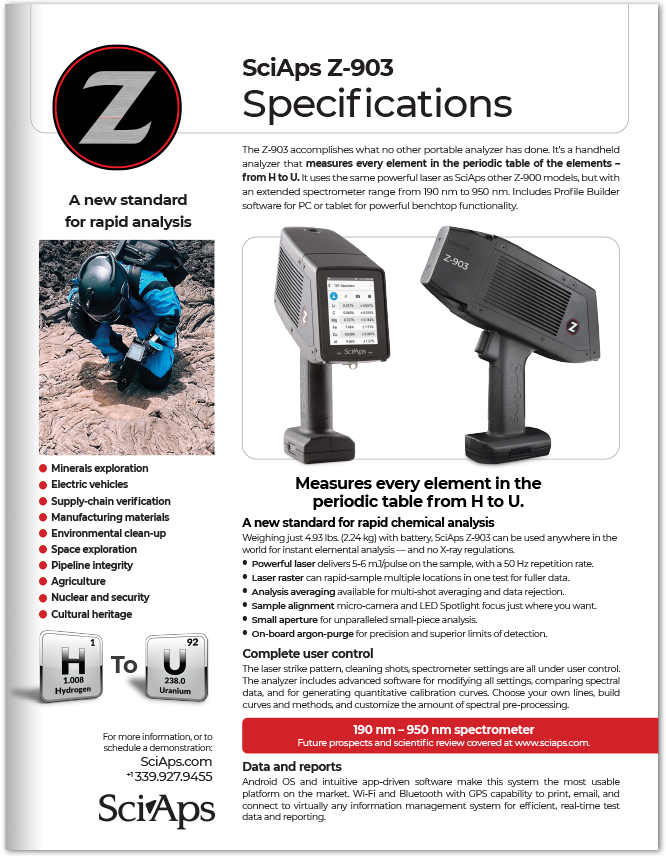 Layout PreviewEnglish TextTranslated Text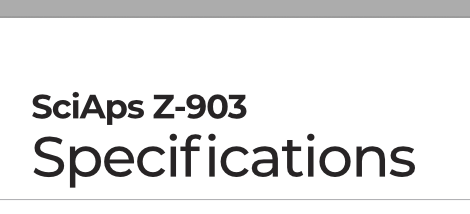 SciAps Z-903Specifications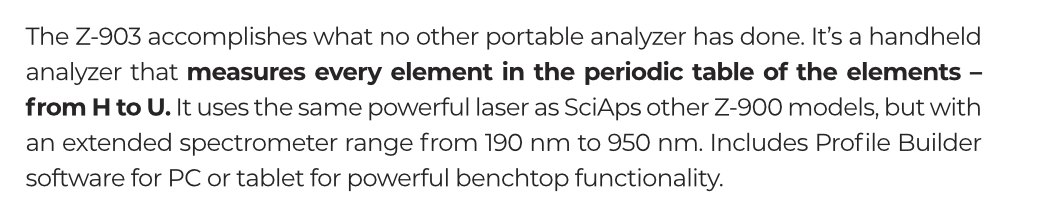 The Z-903 accomplishes what no other portable analyzer has done. It’s a handheld analyzer that measures every element in the periodic table of the elements – from H to U.It uses the same powerful laser as SciAps other Z-900 models, but with an extended spectrometer range from 190 nm to 950 nm. Includes Profile Builder software for PC or tablet for powerful benchtop functionality.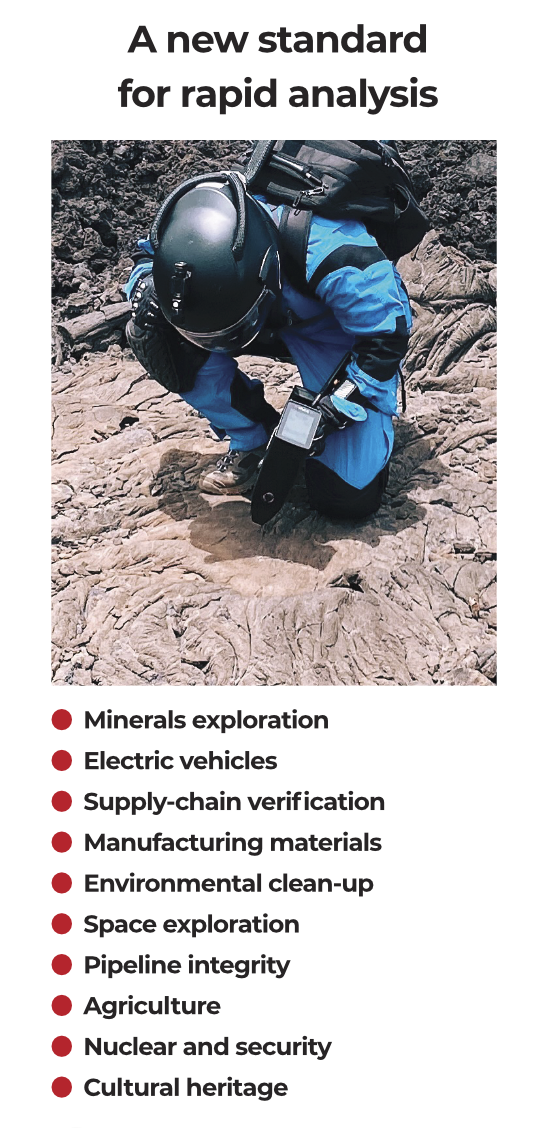 A new standard  for rapid analysis•Mineral exploration• Electric vehicles • Supply-chain verification 
• Manufacturing materials 
• Environmental clean-up 
• Space exploration 
• Pipeline integrity 
• Agriculture 
• Nuclear and security 
• Cultural heritage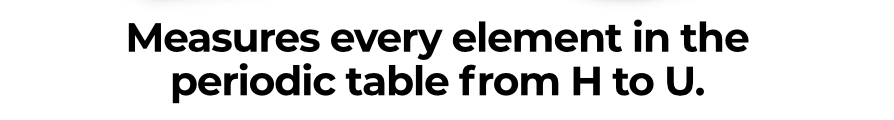 Measures every element in the  periodic table from H to U.A new standard for rapid chemical analysisWeighing just 4.93 lbs. (2.24 kg) with battery, SciAps Z-903 can be used anywhere in the world for instant elemental analysis — and no X-ray regulations. • Powerful laser delivers 5-6 mJ/pulse on the sample, with a 50 Hz repetition rate. •Laser raster can rapid-sample multiple locations in one test for fuller data.•Analysis averaging available for multi-shot averaging and data rejection. •Sample alignment micro-camera and LED Spotlight focus just where you want. •Small aperture for unparalleled small-piece analysis. •On-board argon-purge for precision and superior limits of detection.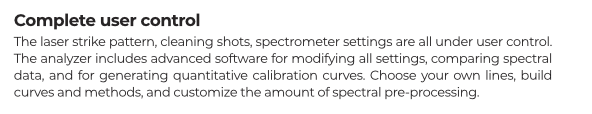 Complete user control The laser strike pattern, cleaning shots, spectrometer settings are all under user control. The analyzer includes advanced software for modifying all settings, comparing spectral data, and for generating quantitative calibration curves. Choose your own lines, build curves and methods, and customize the amount of spectral pre-processing.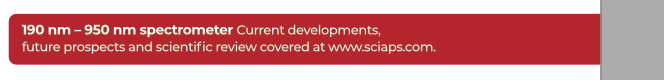 190 nm – 950 nm spectrometer Future prospects and scientific review covered at www.sciaps.com.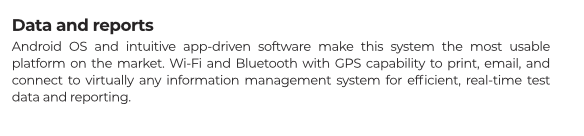 Data and reportsAndroid OS and intuitive app-driven software make this system the most usable platform on the market. Wi-Fi and Bluetooth with GPS capability to print, email, and connect to virtually any information management system for efficient, real-time test data and reporting.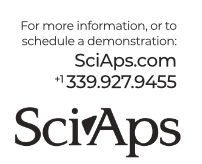 For more information, or to schedule a demonstration:  SciAps.com +1 339.927.9455 (Back)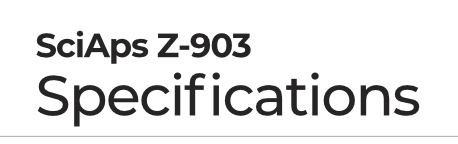 SciAps Z-903Specifications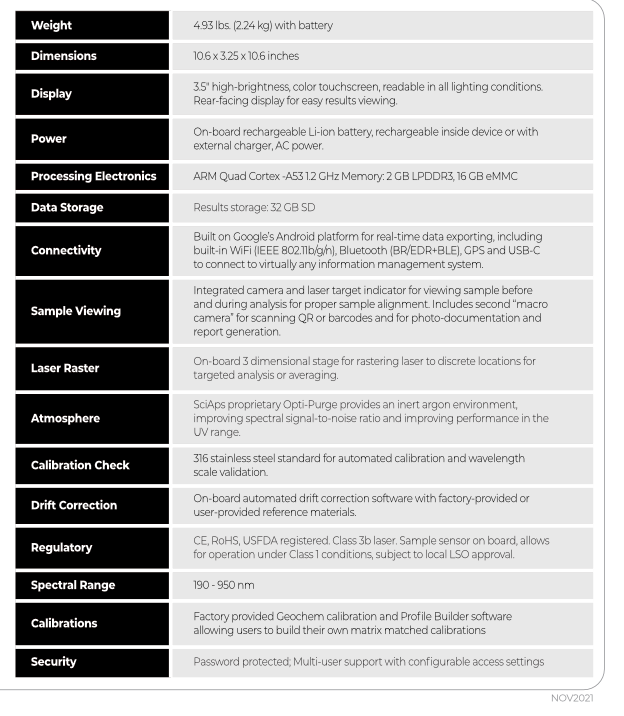 Weight4.93 lbs. (2.24 kg) with batteryDimensions10.6 x 3.25 x 10.6 inchesDisplay3.5″ high-brightness, color touchscreen, readable in all lighting conditions. Rear-facing display for easy results viewing.PowerOn-board rechargeable Li-ion battery, rechargeable inside device or with external charger, AC power.Processing ElectronicsARM Quad Cortex -A53 1.2 GHz Memory: 2 GB LPDDR3, 16 GB eMMCData StorageResults storage: 32 GB SDConnectivityBuilt on Google’s Android platform for real-time data exporting, including built-in WiFi (IEEE 802.11b/g/n), Bluetooth (BR/EDR+BLE), GPS and USB-C to connect to virtually any information management system.Sample ViewingIntegrated camera and laser target indicator for viewing sample before and during analysis for proper sample alignment. Includes second “macro camera” for scanning QR or barcodes and for photo-documentation and report generation.Laser RasterOn-board 3 dimensional stage for rastering laser to discrete locations for targeted analysis or averaging.AtmosphereSciAps proprietary Opti-Purge provides an inert argon environment, improving spectral signal-to-noise ratio and improving performance in the UV range. Calibration Check316 stainless steel standard for automated calibration and wavelength  scale validation.Drift CorrectionOn-board automated drift correction software with factory-provided or user-provided reference materials.RegulatoryCE, RoHS, USFDA registered. Class 3b laser. Sample sensor on board, allows for operation under Class 1 conditions, subject to local LSO approval.Spectral Range190 - 950 nmCalibrationsFactory provided Geochem calibration and Profile Builder software allow users to build their own matrix matched calibrations. SecurityPassword protected; multi-user support with configurable access settings.NOV2021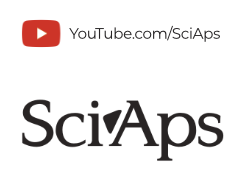 YouTube.com/SciApsIf applicable, please add: LOCAL COMPANY NAMELOCAL WEBSITELOCAL PHONE